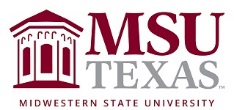 Course Syllabus:  Gunn College of Health and Human ServicesContact InformationInstructor:	Office:	Office hours:Office phone:  Cell Phone:	E-mail:	Course DescriptionThe purpose of this course is to provide the prospective athletic trainer with the knowledge and skill necessary to apply and make clinical decisions in use therapeutic exercise for the health care of the physically active.  General Course Information Course Objectives Tentative Course ScheduleCourse Evaluation1.  Course Requirements:a.  Completion of Rehabilitation Assessmentb.  Completion of the fall game day examc.  Completion of  Lab Assignmentsd.  Completion of  Rehabilitation Plane.  Completion of CIP assessmentf.  Completion of Therapeutic modalities 28 hour rotationg. Completion of assigned clinical hours, student must complete a minimum of 200 clinical hours as part of their clinical rotations. h. Completion of APA style quiz2. Grading: 3. Grading Scale: Lab Assignments Lab assignments are always due at class time the week following their giving out.  Late work will not be accepted. Clinical Rotations As part of a student’s participation in athletic training clinical rotations they are expect to complete a minimum of 100-150 hrs at their clinical assignment.  Failure to do so will cause the student to fail ATRN 3111.  A student must complete all clinical classes in order to complete the ATRN major and the courses are sequential in nature.  That is a student cannot progress to the next clinical class until they have completed the previous classAs part of the student’s 200 hrs of clinical experiences they will complete a 28 hour rotation in therapeutic modalities.  The student will be assigned a 28 hour rotation to be completed at either OSTC, North Texas Rehabilitation center, Renau Rehab ExamsMOC AssessmentStudents are to assess a patient, noting all the parameters, and factors which could, would affect the rehabilitation of that particular problem.  Students are to use a real injury from their clinical rotations to complete this assessment.  However all patient person information should be changed or blinded.  Specifics of the Assessment will be included in the grading rubric. Late work will not be accepted.CIPsRehabilitation PlanThe student will develop a rehabilitation plan from a list of topics given to the student by the instructor.  Plans will encompass the complete rehabilitation of the injury from onset to complete return to sport.  Specifics of the plan will be included in the grading rubric. Late work will not be accepted.Attendance Policy ZOOM Classroom PolicyClassroom Etiquette  Student & professor agree that class time will be dedicated to mutual respect and focus. For example, to avoid distraction cell/mobile phones will be on ‘vibrate’ mode and placed away (e.g., in backpack) so students and professor can focus on class activities/instruction. (This applies to all electronic devices).What I expect from you:Attend every class meetingCome to each class prepared, having done the assigned readingParticipate in classRespect your fellow students and their role in this courseCovid19 Procedures: Facemasks must be worn at all times. The mask must cover both your mouth and nose (it is not a chin strap)Wash your hands before entering and immediately after leaving the classroomSeating is 1 person per table, maintain 6ft social distancing as much as possibleMake sure you perform the MSU covid19 safety check before coming to class.  You must show the instructor your green check mark upon entering, starting the class each day.  If you are sick DO NOT COME TO CLASS.  Email your instructor and if you have COVID19 symptoms contact your family physician or Vincent Health Service immediatelyIf you become COVID19 positive administration will contact your regarding contact tracingAcademic Honesty/DishonestyMidwestern State University is built upon a strong foundation of integrity, respect, and trust, All members of the university community have a responsibility to be honest and the right to expect honesty from others.  Any form of academic dishonesty is unacceptable to our community and will not be tolerated. Plagiarism is strictly forbidden on any course assignment. (This includes class notes and fellow students work!)  All, work, besides your own, should be cited and a reference given.  Do not misrepresent nay of your efforts on any academic task for which you will receive a grade.Student Honor Creed“As an MSU Student, I pledge not to lie, cheat, steal, or help anyone else do so.” As students at MSU, we recognize that any great society must be composed of empowered, responsible citizens. We also recognize universities play an important role in helping mold these responsible citizens. We believe students themselves play an important part in developing responsible citizenship by maintaining a community where integrity and honorable character are the norm, not the exception. Thus, We, the Students of Midwestern State University, resolve to uphold the honor of the University by affirming our commitment to complete academic honesty. We resolve not only to be honest but also to hold our peers accountable for complete honesty in all university matters. We consider it dishonest to ask for, give, or receive help in examinations or quizzes, to use any unauthorized material in examinations, or to present, as one’s own, work or ideas which are not entirely one’s own. We recognize that any instructor has the right to expect that all student work is honest, original work. We accept and acknowledge that responsibility for lying, cheating, stealing, plagiarism, and other forms of academic dishonesty fundamentally rests within each individual student. We expect of ourselves academic integrity, personal professionalism, and ethical character. We appreciate steps taken by University officials to protect the honor of the University against any who would disgrace the MSU student body by violating the spirit of this creed.Written and adopted by the 2002-2003 MSU Student Senate.DEFINITIONS. A. ACADEMIC DISHONESTY.  An action attempted or performed that misrepresents one’s involvement in an academic endeavor in any way, or assists another student in misrepresenting his or her involvement in an academic endeavor.  Examples of academic dishonesty include, but are not limited Plagiarism:  presenting the work (i.e., ideas, data, creations) of another, wholly or in part, as one’s own work without customary and proper acknowledgement of sources and extent of use, unless authorized by the instructor Cheating:  using information, study aids, notes, materials, devices, or collaboration not explicitly approved by the instructor.  For example: doing a class assignment for someone else or allowing someone to copy one’s assignment; copying from, or assisting, another student during an examination; or stealing, or otherwise improperly obtaining, copies of an examination before or after its administration.Fraud:  altering or inventing data, research, or citations for an academic endeavor; fabricating, forging or otherwise misrepresenting to an instructor or an institution one’s past or current academic or professional activities; impersonating someone or allowing oneself to be impersonated for an examination or other academic endeavor; using a ghost writer, commercial or otherwise, for any type of assignment. Violation of Standards:  violations against ethical and professional standards required by individual University programs, academic courses, and clinical programs that may result in qualification for entry into a profession that maintains standards of conduct. Multiple Submissions:  submitting, wholly or in part, the same academic endeavor to earn credit in two or more courses without explicit approval by all concerned instructors.Interference/Obstruction: interfering with academic efforts of other students to gain unfair advantage for personal academic advancement.  Interference may include but is not limited to, sabotage, harassment, tampering, bribery, or intimidation of another student. Complicity:  assisting another person in any act of academic dishonesty as defined above. B. ACADEMIC ENDEAVOR.  Any student activity undertaken to earn University credit or meet some other University program requirement.  Examples of academic endeavors include, but are not limited to: Course assignments (written/oral, projects, research, exhibitions of work)Exams (written/oral, quizzes)Clinical assignments (internships, rotations, practica)Presentations (on and off campus)PublicationsIndependent study courseworkPlan B papers/projects, theses, dissertations Student media associated with academic creditStudents are expected to do their own work at all times. This includes all tests, papers, quizzes, projects, reports, and notebooks.  Plagiarism of any authors (even fellow classmates) work will not be tolerated.Copying of materials using a previous student’s work, notebook, etc. will not be tolerated.  Students who miss class will need to get notes from other students. HOWEVER, IT IS EXPECTED THAT THIS WORK WILL BE REDONE IN THEIR OWN WORDS. Students using computers, word processors, etc. may not share discs or other materials between each other.  To do so will be considered the same as copying of materials.  In all cases students who allow for the copying of materials will be treated just like the student who does the copying.STUDENTS WHO ARE FOUND TO BE IN VIOLATION OF THIS POLICY WILL HAVE A GRADE OF ZERO RECORDED FOR THE INVOLVED PAPER, TEST, QUIZ, PROJECT, REPORT OR NOTEBOOK.  FURTHERMORE THESE STUDENTS WILL BE REFERRED TO THE APPROPRIATE DEPARTMENT, COLLEGE, OR UNIVERISTY COMMITTEE FOR THE APPROPRIATE DISCIPLINNARY ACTION Students With DisabilitiesMidwestern State University is committed to providing equal access for qualified students with disabilities to all university courses and programs, and by law all students with disabilities are guaranteed a learning environment that provides reasonable accommodation of their disability. This guarantee is provided through Section 504 of the Rehabilitation Act of 1973 and the Americans with Disabilities Act. The ADA reads: “No qualified individual with a disability shall, by reason of such disability, be excluded from participation in or be denied the benefits of the services, programs, or activities of a public entity, or be subject to discrimination by any such entity.” The Director of Disability Support Services serves as the ADA Coordinator and may be contacted at (940) 397.4140, TDD (940) 397.4515, or 3410 Taft Blvd., Clark Student Center 168.Desire-to-Learn (D2L)Extensive use of the MSU D2L program is a part of this course. Each student is expected to be familiar with this program as it provides a primary source of communication regarding assignments, examination materials, and general course information. You can log into D2L through the MSU Homepage. If you experience difficulties, please contact the technicians listed for the program or contact your instructor. If you have problems while taking an exam, text me immediately. If it is during normal hours I can fix it quickly or if it is in the evening it may be the next day. Emergency Exit ProceduresIn the event of an emergency please evacuate the room in an orderly fashion through the nearest exit.  The nearest exit is either through either set of doors at the front of the room. Follow the exit signs to the nearest available exit. Once exiting the building, please meet your instructor at: across the street from D. L. Ligon in front of the tennis courts. The fire extinguisher is located immediately outside of the classroom by the door to the left of the podiumMSU AlertCollege PoliciesCampus Carry Rules/PoliciesRefer to: Campus Carry Rules and PoliciesSmoking/Tobacco PolicyCollege policy strictly prohibits the use of tobacco products in any building owned or operated by WATC.  Adult students may smoke only in the outside designated-smoking areas at each location.  Alcohol and Drug PolicyTo comply with the Drug Free Schools and Communities Act of 1989 and subsequent amendments, students and employees of Midwestern State are informed that strictly enforced policies are in place which prohibits the unlawful possession, use or distribution of any illicit drugs, including alcohol, on university property or as part of any university-sponsored activity. Students and employees are also subject to all applicable legal sanctions under local, state and federal law for any offenses involving illicit drugs on University property or at University-sponsored activities.ClassTopicChaptersWK 1Syllabus, Assessment, Rehab Plan-Game Day exam Opens 8/31/20 online1WK 2Assessment1WK 3Assessment1WK 4Range of Motion/FlexibilityAPA Style quiz – online 09/26/20-09/30/20 4,5WK 5Joint Mobs/Manual Therapy 6WK 6Muscle StrengthSelect Rehab Plan TopicMock Assessments Due at Class time 09/30/207WK 7Agility/Plyometrics9WK 8Core Stabilization Posture8,19WK 9Swiss Balls and Foam Rollers8WK 10Muscle Endurance/Speed11WK 11Proprioception13WK 12Specific Joint ApplicationsTBAWK 13Specific Joint ApplicationsTBAWK 14Specific Joint ApplicationsTBAWK 15Specific Joint ApplicationsRehab Plans Due 12 NOON 11/24/20TBAAssignmentsPointsAPA Style Quiz25Mock Assessment50Rehabilitation Plan100 Lab Assignments40-80 Game Day100CIP Completion100Clinical hours (P/F)P/FTotal Points415-455GradePointsA92 to100% of total pointsB84 to 91% of total pointsC76 to 83% of total pointsD68 to 74% of total pointsFLess than 67 % of total points